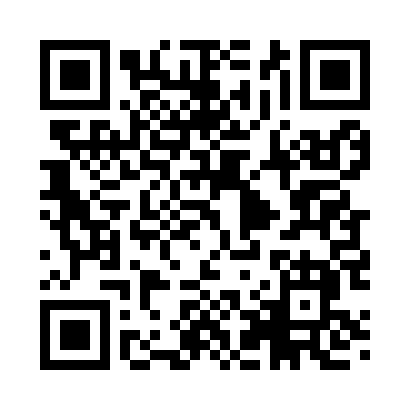 Prayer times for Old Chilhowee, Missouri, USAMon 1 Jul 2024 - Wed 31 Jul 2024High Latitude Method: Angle Based RulePrayer Calculation Method: Islamic Society of North AmericaAsar Calculation Method: ShafiPrayer times provided by https://www.salahtimes.comDateDayFajrSunriseDhuhrAsrMaghribIsha1Mon4:225:551:195:158:4410:172Tue4:225:561:205:158:4410:173Wed4:235:561:205:158:4310:164Thu4:245:571:205:158:4310:165Fri4:255:571:205:158:4310:156Sat4:255:581:205:158:4310:157Sun4:265:581:205:168:4210:148Mon4:275:591:215:168:4210:149Tue4:286:001:215:168:4210:1310Wed4:296:001:215:168:4110:1311Thu4:306:011:215:168:4110:1212Fri4:316:021:215:168:4010:1113Sat4:326:021:215:168:4010:1014Sun4:336:031:215:168:3910:1015Mon4:346:041:215:168:3910:0916Tue4:356:041:225:168:3810:0817Wed4:366:051:225:168:3810:0718Thu4:376:061:225:168:3710:0619Fri4:386:071:225:168:3610:0520Sat4:396:081:225:158:3610:0421Sun4:406:081:225:158:3510:0322Mon4:416:091:225:158:3410:0223Tue4:426:101:225:158:3410:0124Wed4:436:111:225:158:3310:0025Thu4:456:121:225:158:329:5926Fri4:466:121:225:158:319:5727Sat4:476:131:225:148:309:5628Sun4:486:141:225:148:299:5529Mon4:496:151:225:148:289:5430Tue4:516:161:225:148:279:5231Wed4:526:171:225:138:269:51